TO:		Scott Hazlegrove, Washington Beer & Wine Distributors AssociationFROM:		Anna BooneDATE:		March 5, 2015RE:		2015 Litter Survey in Olympia AIA IntroductionGallatin Public Affairs conducted a study of litter, specifically of alcohol containers, within the downtown Olympia Alcohol Impact Area. The methodology for the litter survey was designed to replicate the City of Olympia’s 2013 Beer and Wine Container Survey. The mandatory Alcohol Impact Area went into effect in Olympia in December 2013.MethodologySurveys were conducted 1-2 times a week over the course of six weeks within the existing AIA boundaries and following the survey routes taken in the City of Olympia’s 2013 survey, as demonstrated in maps included in that study (Figures 1 and 2). Surveyors searched for evidence of drinking in public in the form of alcohol containers (beer, wine and hard alcohol cans and bottles) littered in streets, alleyways, bushes and parks. The survey was conducted between January 8, 2015 and February 10, 2015. Each data collection period took approximately 3-4 hours.When a used alcohol container was located, the surveyor would photograph the litter and log the date, time, location, brand and size of container. Once photographed, the cans were disposed of in order to prevent duplicate instances in the dataset. When containers could not be disposed of (out of reach of surveyor), incidences were cross-referenced with previous data to ensure each data set was singular in occurrence.Figure 1: Data collection route 				Figure 2: Data collection route  		 (2015 study)			 		  (2013 City of Olympia study)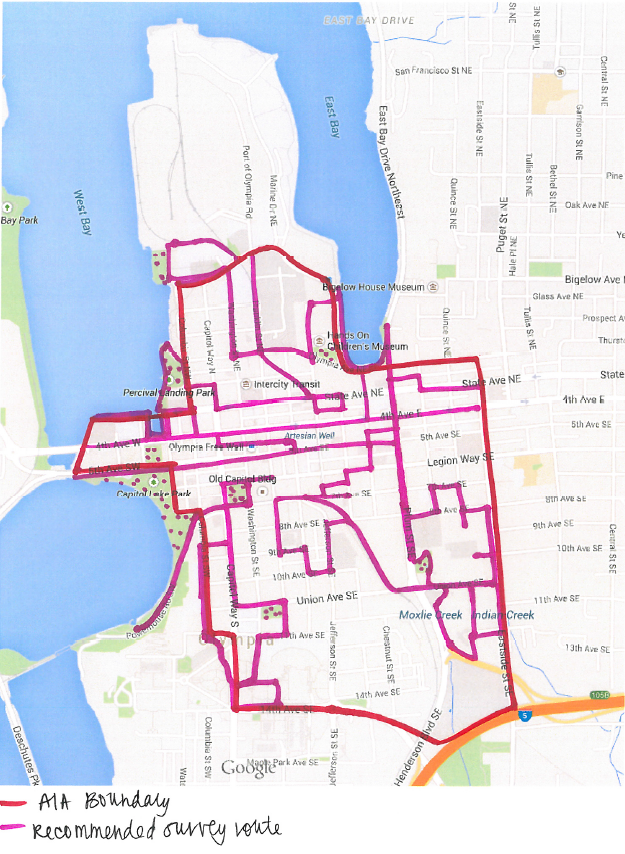 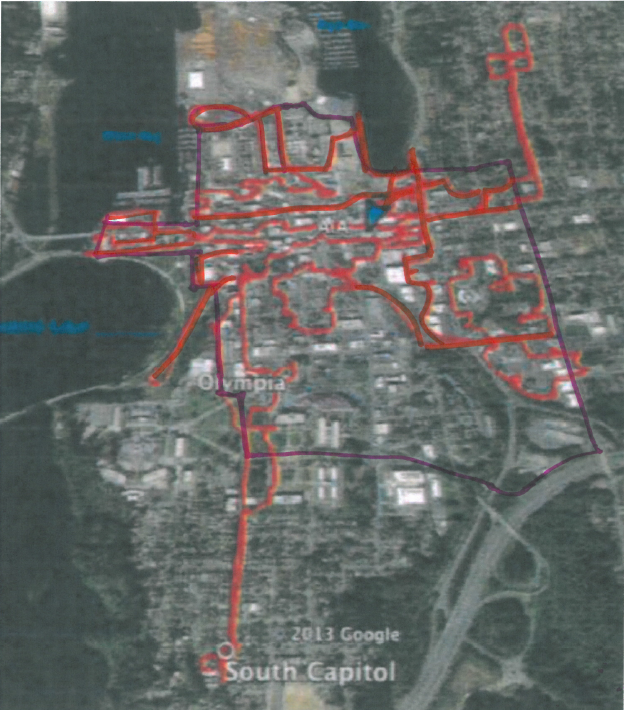 Results/AnalysisA total of 62 unique products were found in the survey. 55 of the products were beer/wine and seven were hard alcohol. (This compares to 114 unique products found, 86 of which were beer/wine and 28 hard alcohol, in the 2013 study.) A total of 227 beer, wine and liquor containers were located in the survey, as compared to 1,020 located in the 2013 study.WAC 314-12-215 (3d) states “[r]estricted beer and wine products must have minimum alcohol content of five and seven-tenths percent by volume and twelve percent by volume, respectively.” Using 5.7% alcohol by volume (ABV) for beer and 12% ABV for wine as a cutoff, products were split into three categories: Low-Alcohol (Beer < 5.7% ABV; Wine < 12% ABV), High-Alcohol (Beer ≥ 5.7% ABV; Wine ≥ 12% ABV) and Hard Alcohol. Of the 55 beer/wine products, there were 21 high ABV and 34 low ABV beer/wine products. The City of Olympia’s 2013 study revealed similar results with 36 high ABV and 50 low ABV beer/wine products found. Included in the found high ABV containers were 6 products banned in Olympia’s creation of the Alcohol Impact Area in 2013. Unlike the 2013 study, which found that high ABV containers made up 68.04% of found containers (with low ABV containers and hard alcohol containers making up 27.65% and 4.31% respectively), our study revealed that low ABV containers made up 67.40% of found containers, while high ABV containers accounted for 27.75% of containers and hard alcohol containers at 4.85%. The percentage of hard alcohol containers remained relatively consistent, while the percentage of found high and low ABV containers switched between the 2013 and 2015 studies, during which the Alcohol Impact Area was established.We believe the Gallatin survey resulted in fewer total litter samples due to two main reasons. The City of Olympia survey was conducted in the peak of the summer for a longer duration, while the Gallatin survey was conducted in the winter during a seasonally rainy period. The City of Olympia’s “litter” survey also went well beyond what would be considered litter by the typical person as their survey collected samples pulled from public trash cans and recycling containers.Figure 3: Total number of high ABV, low ABV and hard alcohol containers found (2015 study)Figure 4: Total number of high ABV, low ABV and hard alcohol containers found (2013 study)Since WAC 314-12-215 does not apply to hard alcohol products, the dataset was segmented to reflect only beer and wine products. Removing the 11 hard alcohol containers reduced the dataset to 216 total containers.As evidenced in Figure 5, more than 7 out of 10 beer/wine containers found in the survey are considered low-alcohol content according to the definition in WAC 314-12-215 (3d). These results are opposite of those in the 2013 study, as evidenced in Figure 6.Figure 5: Total number of high and low ABV containers found (2015 study)Figure 6: Total number of high and low ABV containers found (2013 City of Olympia study)Surveyors noted container size in their data collection, and container size breakdown of found beer products is shown in Figure 8.Figure 8: Table of found beer container sizesAlthough the City of Olympia banned select high ABV products in December 2013, a number of those products turned up in our 2015 study. From this, we can conclude that the establishment of an AIA boundary and banning select products does not prevent the public drinking of those products; consumers find another way to obtain them and bring them into the AIA.Figure 7: ABV beer/wine products found in beer can survey (2015)Figure 9: Found Containers Breakdown by WeekAttachment A: Complete list of the amount of products and containers found (in descending order), color coded to indicate high/low ABV and hard alcohol productsRed = High ABV          Green = Low ABV          Blue = Hard AlcoholContainer TypeContainers FoundPercent of TotalLow ABV Containers15367.40%High ABV Containers6327.75%Hard Alcohol Containers114.85%Total Containers227100.00%Container TypeContainers FoundPercent of TotalLow ABV Containers28227.65%High ABV Containers69468.04%Hard Alcohol Containers444.31%Total Containers1020100.00%Container TypeContainers FoundPercent of TotalLow ABV Containers15370.83%High ABV Containers6329.17%Total Containers216100.00%Container TypeContainers FoundPercent of TotalLow ABV Containers28228.89%High ABV Containers69471.11%Total Containers976100.00%All Beer Container SizesTotal Containers FoundPercent of Total Beer Container Sizes8 oz.10.47%11 oz.10.47%11.2 oz.20.93%12 oz.5023.36%16 oz.7535.05%20 oz.20.93%22 oz.31.40%24 oz.7133.18%25 oz.31.40%40 oz.31.40%Can’t Determine Size31.40%Total 214100.00%ProductTotal Containers FoundPercent of Total High ABV Beer/Wine ContainersBanned StatusSteel Reserve 211 (High Gravity)2234.92%BannedNatty Daddy69.52%Not BannedNatural Ice69.52%Not BannedKing Cobra46.35%Not BannedMilwaukee's Best Ice34.76%BannedRainier Ale34.76%Not BannedDog Bite High Gravity Lager23.17%Not BannedFour Loko23.17%BannedHo!Ho! Winter Ale23.17%Not BannedJoose Malt Beverage23.17%Not BannedElysian Bifrost Winter Ale11.59%Not BannedFish Tale Organic Indian Pale Ale11.59%Not BannedHurricane High Gravity11.59%BannedIcehouse Edge11.59%Not BannedMiller Fortune11.59%Not BannedOlde English 80011.59%BannedPyramid Snowcap Winter Warmer Ale11.59%Not BannedRed Hook Long Jammer IPA11.59%Not BannedSteel Reserve 211 Triple Export11.59%BannedBarefoot Impression Red Blend11.59%Not BannedCristal Champagne11.59%Not BannedTotal Containers63100.00%Survey DateContainers FoundHigh ABVLow ABVHard AlcoholThursday, Jan. 8186111Total Week 1186111Tuesday, Jan. 13241851Total Week 2241851Tuesday, Jan. 2014392Thursday, Jan. 223012180Friday, Jan. 23174130Total Week 36119402Tuesday, Jan. 27226142Total Week 4226142Tuesday, Feb. 314752Thursday, Feb. 5191171Total Week 5338223Tuesday, Feb. 106919482Total Week 66919482OVERALL TOTAL2277614011Brand Name# of Containers FoundIcehouse62Steel Reserve 211 (High Gravity)22Bud Light10Pabst Blue Ribbon8Rainier8Natty Daddy6Natural Ice6Coors Light6Mickey's5King Cobra4Black Butte Porter4Old German4Milwaukee's Best Ice3Rainier Ale3Angry Orchard hard cider crisp apple3Genesee Ice3Heineken3Miller Lite3Milwakee's Best Premium3Rolling Rock3Dog Bite High Gravity Lager2Four Loko2Ho!Ho! Winter Ale2Joose Malt Beverage2Bud Ice2Busch2Corona Extra2Keystone Light2Miller Genuine Draft2Olympia Beer2Redd's Ale2Sierra Nevada Pale Ale2Crown Royal1Brand Name# of Containers FoundBurnett's Vodka1Canadian LTD Whiskey1Fireball1Olmecca Altos Reposado Tequila1Skyy Vodka1Taaka Genime Vodka1Unidentifiable 1Unidentifiable 1Unidentifiable 1Unidentifiable 1Elysian Bifrost Winter Ale1Fish tale organic indian pale1Hurricane High Gravity1Icehouse Edge1Miller Fortune1Olde English 8001Pyramid Snowcap Winter Warmer Ale1Red Hook Long Jammer IPA1Steel Reserve 211 Triple Export1Barefoot Impression Red Blend1Cristal Champagne1Bud Light Lime1Budweiser1Coors Banquet1Genesee Beer1Mike's Hard Liquor Peach1Miller High Life1Natural Light1New Castle Brown Ale1Red Stripe1Session lager1Sol1Stella Artois1